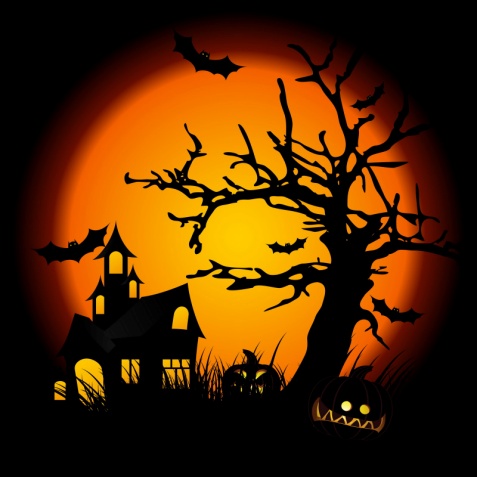 Vrijdag 29/10/2021 om 18.00 uur houdt MSGC in Brasserie Hoefstad Winterslagstraat 227  3600 Genk (bij Paul Heylen):  Halloweenavond en Mosselavond met dansgelegenheid van The Fun Players .Prijs: 22 euro voor 1,1Kg mosselen Goudmerk.Inschrijven bij Roland Keldermans  089/351183   0479/222829of Denise Putzeys  0475/3837324.Betalen bij inschrijving ofStorten op BE45 0882 6230 7189 met vermelding van naam.Aangepaste Halloweenkledij gevraagd.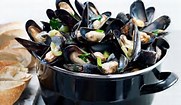 